КАРТОТЕКА ТВОРЧЕСКИХ ИГР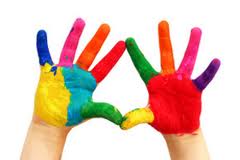                                                  Утверждено решением педагогического совета                                                  МБДОУ детский сад комбинированного вида №7                                             Протокол №  от _____________________года                     Заведующий МБДОУ д/с-к/в №7                                                  ____________________________И.В. МаркевичКАРТОТЕКА № 15Игры на развитие творческого воображения детей.  ОБРАЗОВАТЕЛЬНАЯ ОБЛАСТЬ «СОЦИАЛИЗАЦИЯ»Муниципальное бюджетное дошкольное образовательное учреждение детский сад комбинированного вида № 7 города Кропоткин муниципального образования Кавказский районРазвивающие игры для детей 3, 4 летИгры на развитие мышления, игры на развитие воображения, игры на развитие речи детей.Всем родителям известна такая ситуация — ребенок рассказывает своим друзьям о том, как вы ходили в зоопарк: «Мы видели слона, он мне улыбался и махал мне хоботом. А еще он ел мороженое...». А вы стоите и удивляетесь — этого же не было! Не надо удивляться и улыбаться. А еще хуже — обрывать ребенка и говорить ему: «Такого не бывает».У ребенка вся жизнь — игра, а в ней всегда есть место фантазиям. Ведь игра — это воображаемая ситуация. Не все же время ему быть учителем или врачом, как мама, или шофером или директором, как папа.А может, он вырастет и изобретет новую машину или станет конструктором и построит новый мост? Кто знает! Не бойтесь того, что фантазии унесут его неизвестно куда. Это пройдет. А останется его смекалка, сообразительность, творческое мышление.«Облака, белогривые лошадки...»Игра развивает творческое воображение, целостное восприятие.◈ Как играть: понаблюдайте за облаками. На что они похожи? Какие они? Веселые, грустные? Почему? Фантазируйте вместе с ребенком. Поощряйте его.◈ Закрепляем: нарисуйте облако и спросите ребенка, на что оно похоже. На лошадку? Тогда дорисуйте хвост. На зайчика? Дорисуйте ушки.◈ Вспомните песенку «Облака, белогривые лошадки...». А может, облака похожи на сказочную птицу? Животное?◈ Усложняем: сочините сказку про облако. Запишите ее.КляксографияИгра на разбитие творческого воображения и целостного восприятияНеобходимый инвентарь: краски, кисть, бумага.◈ Как играем: на середину листа поставьте кляксу любого цвета (или нескольких цветов). Согните лист пополам, кляксой внутрь. Разверните его. Получаются чудесные картинки. Просушите лист. На что это похоже? Дорисуйте детали.КругольникиНеобходимый инвентарь: нарисованные на ватмане круги, квадраты, треугольники.◈ Как играем: предложите ребенку дорисовать детали. Например, к кругу — длинные уши, усы, глаза, нос, зубы; получился зайчик! К квадрату стрелки — получаются часы. К треугольнику хвостик — веселая морковка. ® Закрепляем: рисуйте вместе с ребенком. Вариантов много (круг — мяч, шар, яблоко, сказочная птица и т. д.). Повесьте рисунок на видное место.«Угадайте, кто я»◈ Как играем: «Кто я? Что я?» — спрашиваете вы у ребенка и изображаете (жестами, мимикой, звуками) поезд, машину, чайник, собаку, медведя, самолет и т. д.◈ Меняйтесь ролями. В такую игру можно играть долго.◈ Усложняем: как показать, например, ветер, дерево, радость? А крадущуюся за петухом лису, плачущего зайца?ПревращалкаНеобходимый инвентарь: предметы без четкого назначения — палочка, брусочек, камешек, кубик, картонка и т. п.◈ Как играем: покажите палочку и спросите ребенка, чем она может быть? (Градусником для куклы, карандашом, ложкой.) Придумывайте вместе. Чем больше вариантов, тем лучше.◈ Закрепляем: задайте противоположный вопрос: «Какие предметы можно использовать вместо ложки для супа? Вместо машинки?».Радостные рисункиНеобходимый инвентарь: ватман, альбом, краски, кисть, вода.◈ Как играем: скажите ребенку, что сегодня будете рисовать радость. Побеседуйте о том, когда и отчего бывают радостными дети, взрослые. Например: «Ну а мы всем детским садом любим плитку шоколада...» или «Любит зайчик морковку, кузнечик подковку, мишка медок, белочка грибок...».◈ Спросите, когда ребенок бывает рад? Предложите нарисовать радость. Если он затрудняется, помогите. Например, ребенок любит смотреть мультипликационные фильмы — помогите ему нарисовать их сюжет. Или он может нарисовать улыбающееся лицо, лето, игрушку, маму с папой и т. д.◈ Закрепляем: важно, чтобы сначала ребенок рисовал то, что доставляет радость в его представлении. В дальнейшем — то, что может радовать не только людей, но и животных и т. д.◈ Усложняем: а когда море бывает радостным? [Когда светит солнце, летают бабочки, лодки в море...) А лес? СКогда в лесу много ягод, грибов.) А может, лес радуется зиме? Там тихо, все укрыто снегом. А чайник? (Когда в нем кипятят чай.) И т. д.Кто кем будет?Игра развивает творческое воображение и мышление◈ Как играем: спросите у ребенка, кем будет (чем будет): яйцо, цыпленок, мальчик, кирпич, желудь, семечко, икринка, мука, больной, слабый?.. Желательно, чтобы ребенок дал несколько вариантов ответов. Например, из яйца может быть — птенец, крокодил, змея, яичница... А может, сказочная птица, динозавр? Зарисуйте ваши ответы и сделайте выставку рисунков.◈ Закрепляем: в эту игру можно играть каждый день и везде (на улице, в дороге...). Можно выбрать другой вариант игры «Кем был (чем был) раньше — цыпленок, дом (кирпич), яблоня (семечко)»?..◈ Усложняем: в дальнейшем берите для игры качества предметов, их материал, их развитие, черты характера. Например, кем были (чем были) ваза, шарик, дядя?..Разговорчивые рисункиИгра развивает связную речь, творческое воображение.Необходимый инвентарь: игрушки (сюжетные).◈ Как играем: для начала можно взять любимые игрушки. Что может рассказать о себе кукла? Зайчик? Например, зайчик любит играть в лесу с другими зайчиками. Они любят играть в прятки, в мяч. А может, один зайчик потерялся? Как его искали? А может, его хотел обидеть волк? Как его спасли другие зайчики?◈ Сначала ребенку нужно обязательно помочь при составлении рассказа наводящими вопросами, фразами.◈ Усложняем: можно взять несколько игрушек, использовать в построении сюжета волшебные предметы (волшебную палочку, волшебный клубок, колпачок) или волшебные превращения.«Где мы были, мы не скажем, а что делали - покажем»Игра учит называть действия словами, развивает творческое воображение, тренирует сообразительность◈ Как играем: взрослый показывает ребенку любое действие (пилит дрова, играет на дудочке, рисует и т. д.), а ребенок отгадывает. Неважно, если он назовет не то, что вы загадали, — главное, чтобы его ответ был похож на ваши действия.◈ Закрепляем: пусть ребенок сам показывает действия, а вы отгадываете.◈ Если свои действия он будет сопровождать мимикой, еще лучше.◈ Усложняем: можно показать не одно действие, а несколько (например, пьет чай, а затем моет посуду). В эту игру можно играть часто, она нравится детям. Играть можно во дворе и даже в очереди в поликлинике (ведь вы не издаете ни звука).Гори, гори, свечаНеобходимый инвентарь: свеча.◈ Как играем: зажгите вечером свечку — дети очень любят это. Угадывайте, на что похожи тени на стене. Расскажите в этой таинственной и волшебной обстановке любимую сказку или придумайте свою.Шкатулка со сказкамиНеобходимый инвентарь: шкатулка, кружочки разного цвета, вырезанные из бумаги.◈ Как играем: достаньте из шкатулки один кружочек, например, зеленый. Кто (что) может быть зеленым? (Кузнечик, огурец, лягушка...)◈ Давайте придумаем сказку, например, про кузнечика. Вы можете начать, а ребенок продолжит. В сказке кузнечик разговаривает, у него может быть волшебная палочка и другие волшебные предметы, с ним могут случаться различные превращения. Сказка должна быть законченной: «Стали жить-поживать и добра наживать...» и т. п.◈ Закрепляем: в эту игру можно играть часто и везде — в дороге, на прогулке. Берите кружочки разных цветов и сочиняйте про них сказки: про листочек, облако, синичку и т. д.◈ Усложняем: если играть часто, то ребенок сможет уже сам продумать все сюжетные ходы в своей сказке. Сочиняйте историю про нескольких персонажей сразу. Например, вытащите из шкатулки 2-3 «заколдованных» кружочка (красный — помидор, желтый — цыпленок, зеленый — огурец) и начните рассказывать: «Жили на грядке огурец и помидор, и вот однажды на огород зашел цыпленок...».◈ А если эти сказки записать, зарисовать и сделать красивую книжку? Придумать ей название, например, «Сказки Вовы»? Все будут очень рады! Покажите при случае ее гостям. Таким образом мы воспитываем у ребенка уверенность в себе.Домашний театрИгра развивает творческое воображение, связную речьНеобходимый инвентарь: старые, ненужные вещи.◈ Как играем: у всех дома есть старые платки, юбки, шорты, галстуки, шляпы и т. д. Сложите их в коробку и предложите ребенку поиграть в театр. Можно придумать любые костюмы, например: королевы, принца, деда, кота, лягушки; можно дорисовать усы, сделать нос, прицепить хвостик и т. д.◈ Вначале разыграйте несложную пьесу-сказку, в которой вы будете участвовать вместе с ребенком. Предложите ему самому продумать характер его героя, например, принца (какой он храбрый, сильный, смелый). Может, он перешагивает через ров, лазит на горы, спасая принцессу?◈ Закрепляем: поставьте пьесу всей семьей. Распределите роли. Придумайте сюжет. Дети этого возраста любят изображать животных, птиц. Отражайте характерные повадки животных (медведь медлительный, косолапый, рычит, а кузнечик — легкий, далеко скачет). Это будет «Лесная сказка», а может, «Водная»? Фантазируйте, помогайте ребенку.◈ Усложняем: можно изображать деревья, цветы. А как изобразить ветер, дождь, ночь? Пусть ребенок обязательно кого-нибудь спасет (например, он — дождь, пусть спасет цветок от засухи и т. п.).Театр в коробкеИгра развивает связную речьНеобходимый инвентарь: коробки из-под обуви, игрушки, фонарик.◈ Как играем: если дождливая погода долго не выпускает вас на улицу, не грустите и не сидите сложа руки, а лучше смастерите свой настольный театр. В коробке из-под обуви прорежьте окошечко. Сделайте шторы из ткани или гофрированной бумаги, закрепите их скотчем к окошку. А в домик положите включенный фонарик — подсветку. Театр готов, а герои у вас под рукой. Любые игрушки подойдут для этого. Сказку можно рассказать про зайца и лису — про то, как лиса его обидела.◈ Закрепляем: а если ребенок сам покажет и расскажет вам несложную сказку, например, про Колобка? Колобка можно сделать из теста, пластилина.Полезные стихиУж ты, радуга-дуга, поведи меня в луга:Там лук-чеснок, киселя горшок,Каша масленая, ложка крашеная.Ложка гнется, сердце бьется,Душа радуется!* * *Плачет киска в коридоре —У нее большое горе:Злые люди бедной кискеНе дают украсть сосиски!* * *Я водяной. Я водяной.Никто не водится со мной.А все мои подружки —Пиявки и лягушки.Фу какая гадость!Эх, жизнь моя жестянка!!!Да ну ее в болото!Живу я как поганка,А мне летать,А мне летать,А мне летать охота!* * *Песенка кошкиХорошо на свете жить,Бантик розовый носить.И на розовом рассветеМышку розовую встретить.'* * *Хорошо играть с друзьями!Хорошо прижаться к маме.Хорошо любить страну!Хорошо, что я живу!* * *Спросил у гриба еж:— Почему ты на зонтик похож?— Потому я на зонтик похож,Что в дождливую погоду я рос.* * *У канавки две козявкиПродают ежам булавкиА ежи-то хохотать,Все не могут перестать.«Эх вы, глупые козявки!Нам не надобны булавки,Мы булавками сами утыканы».* * *Жили-были в норке мышки.И мечтали те малышки,Чтобы Дедушка Мороз,Им салазочки принес.* * *Рядом с норкою мышиной,В старой туфельке старинной,Жил веселый старый гном.Он из туфли сделал дом.Услыхал он про салазки,Взял жестянку, гвозди, краски.Не боялся гном труда,Сани вышли хоть куда.Ну а гному на порогКто-то положил пирог.Целый день катались мыши —Папа, мама и малышки —На салазках возле домаВместе с старым добрым гномом.* * *Я знаю, что надо придумать,Чтобы не было больше зимы,Чтобы вместо высоких сугробовВокруг зеленели холмы.Смотрю я в стекляшкуЗеленого цвета,И сразу зима превращается в лето.